Памятка родителям 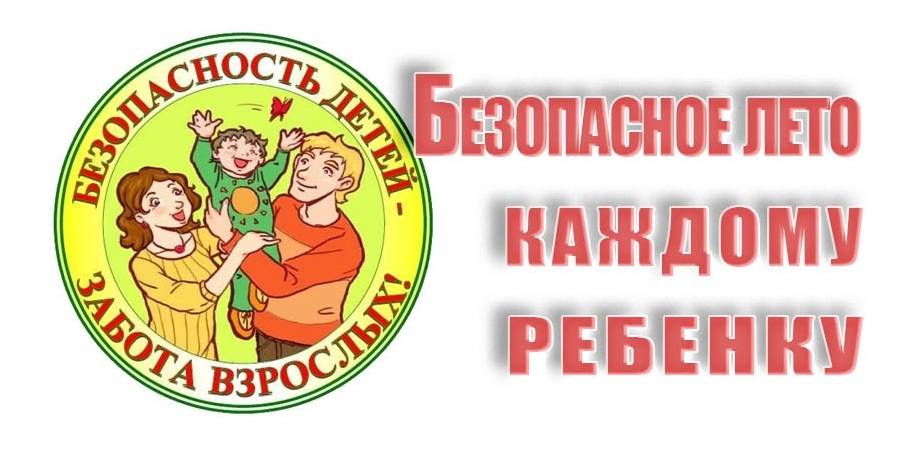 «БЕЗОПАСНОЕ ЛЕТО 2020» Летний период несет в себе не только радость каникул, возможность загорать и купаться, но и высокие риски для детей. Связанно это с множеством факторов. Летом дети едут отдыхать в детские лагеря, в деревню к бабушкам, ходят купаться на речку и играть в лесу, все это в комплексе с высокой активностью солнца, насекомыми и быстро портящейся пищей несет различные угрозы. Обеспечить безопасность детей летом в первую очередь задача родителей. Даже если Вы летом отправляете куда-то ребенка, то обеспечьте его средствами защиты, обговорите с ним технику безопасности, позаботьтесь о регулярной связи и проконсультируйте тех, кто будет присматривать за Вашим ребенком. Общие правила безопасности детей на летних каникулах            Опасности подстерегают детей не только в местах отдыха, но и на детской площадке, на дороге, в общественных местах. Однако следование рекомендациям поможет снизить риски:·      для ребенка обязательным является ношение головного убора на улице для предотвращения теплового или солнечного удара;приучите детей всегда мыть руки перед употреблением пищи;мойте овощи и фрукты перед употреблением;обязательно учите ребенка переходу по светофору, расскажите об опасности, которую несет автомобиль;расскажите детям о том, как правильно себя вести на детской площадке, в частности, катанию на качелях. К ним нужно подходить сбоку; садиться и вставать, дождавшись полной остановки; крепко держаться при катании;важно научить и правилам пожарной безопасности в летний период; не позволяйте разводить костры без присутствия взрослых.соблюдайте питьевой режим, чтобы не допустить обезвоживания.не разрешайте купаться ребенку без вашего присмотра, особенно на матрацах или надувных кругах.Всегда  помните о собственной безопасности и безопасности ваших детей!!!